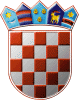 REPUBLIKA HRVATSKAGRADSKO IZBORNO POVJERENSTVOGRADA RIJEKEKLASA: 021-01/19-01/18URBROJ: 2170/01-16-00-19/18RIJEKA, 16. travnja 2019.Na osnovi članka 19., članka 20. stavka 1. podstavka 1. i stavka 4. te članka 41. točke 4 Zakona o izboru vijeća i predstavnika nacionalnih  ("Narodne novine", broj 25/19), Gradsko izborno povjerenstvo Grada RIJEKE sastavilo je i objavljujeZBIRNU LISTU KANDIDATAZA IZBOR ČLANOVA VIJEĆA ALBANSKE NACIONALNE MANJINE U GRADU RIJECISAFET AVDULLAHU; ZA-PGŽSAMI BEKAJ; ZA-PGŽLULEZIM ĆENAJ; ZA-PGŽTONI GJUGJA; ZA-PGŽLUDOVIK GJUGJAJ; ZA-PGŽTAFE IMERAJ; ZA-PGŽJUSUF JAŠARI; ZA-PGŽMUTALIP JAŠARI; ZA-PGŽMARJAN KAJTAZI; ZA-PGŽZEF KAJTAZI; ZA-PGŽLENA MARKU; ZA-PGŽTON MARKU; ZA-PGŽMARTIN NIKOLAJ; ZA-PGŽVILSON NUA; ZA-PGŽMEDJIT SMAILJI; ZA-PGŽPredsjednikVLADO BOSNER, v.r.